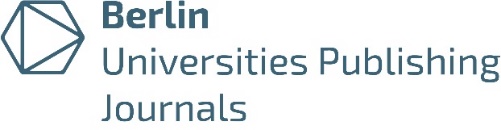 Titel: Name, Vorname: ORCID iD: Einrichtung: Institut/Abteilung: Telefon: E-Mail-Adresse: Webseite: Was ist Ihre Rolle bei der Zeitschrift?:  Kurzbiografie/CV: Angaben zur ZeitschriftTitel: Sprache(n): An welche Zielgruppe richtet sich Ihre Zeitschrift (z.B. wissenschaftliche Disziplin, akademischer Status, regionale Verteilung, erwartete Größe)?: Welche Themen deckt Ihre Zeitschrift ab und welche Themen werden ausgeschlossen?: Geplante Erscheinungsweise: Gibt es Vorarbeiten oder weitere Dokumente? Bitte verlinken Sie diese hier oder fügen Sie sie als Anlage ein: Sie haben bereits eine bestehende Zeitschrift und möchten zu BerlinUP Journals wechseln? Bitte geben Sie die ISSN und die URL an und machen Angaben zur Rechteinhaberschaft am Titel der Zeitschrift: Angaben zur AffiliationUnsere Services von BerlinUP Journals richten sich an Zeitschriften mit einer Affiliation an einer unser vier tragenden Einrichtungen: Freie Universität Berlin, Humboldt-Universität zu Berlin, Technische Universität Berlin, Charité – Universitätsmedizin Berlin. Die Affiliation wird durch mindestens eine verantwortliche Person in zentraler Rolle (z.B. Herausgeber*in, Mitglied der Zeitschritenredaktion oder des Editorial Boards) gewährleistet.Affiliierte PersonAkademischer Titel: Name, Vorname: ORCID iD: Einrichtung (FU, HU, TU oder Charité):Institut/Abteilung: E-Mail-Adresse: Welche Rolle übernimmt die affiliierte Person bei der Zeitschrift (z.B. Herausgeber*in, Mitglied des Editorial Boards bzw. der Zeitschriftenredaktion)?: Alternativ kann die Affiliation auch durch eine angesiedelte Einrichtung (z.B. Fachinstitut, Sonderforschungsbereich, Fachinformationsdienst) an einer unserer vier tragenden Einrichtungen gewährleistet sein.Affiliierte Einrichtung (optional)Name der Einrichtung: Tragende Einrichtung (FU, HU, TU oder Charité): Kontaktdaten der Ansprechperson: Angaben zum Editorial BoardBitte geben Sie alle Mitglieder des Editorial Boards Ihrer Zeitschrift an (jeweils Titel, Name, Vorname, ORCID iD, Einrichtung, Institut, Emailadresse, Link zur Publikationsliste und/oder akademischem Lebenslauf): Angaben zur QualitätssicherungBitte beschreiben Sie in welcher Form die wissenschaftliche Qualitätssicherung bzw. das Begutachtungsverfahren stattfindet?: Angaben zur NachhaltigkeitBitte machen Sie Angaben zum nachhaltigen Betrieb der Zeitschrift für die nächsten 3 Jahre. Dazu zählen Angaben zur dauerhaften Affiliation an FU, HU, TU oder Charité, zur Zusammenstellung des Editorial Boards, zu den personellen Ressourcen für den Redaktionsbetrieb, und zum erwarteten Bedarf an der Zeitschrift innerhalb der Fachcommunity: 